Wytheville Community College & West Virginia University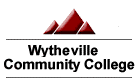 Associate of Science in Business Administration leading to 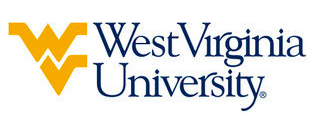 Bachelor of Science in Agroecology (WVU- BS) Suggested Plan of StudyStudents transferring to West Virginia University with an Associate of Arts or Associate of Science degree will have satisfied the General Education Foundation requirements at WVU.Students who have questions about admission into their intended program, GEF requirements, or any other issue relating to academics at West Virginia University should contact the Office of Undergraduate Education at WVU.     The above transfer articulation of credit between West Virginia University and Wytheville Community College, is approved by the Dean, or the Dean’s designee, and effective the date of the signature.  ____________________________________      	     ____________________________________          	_______________	       Print Name	 		           Signature		  	        DateJ. Todd Petty Ph.D. Associate Dean for WVU’s Agriculture and Natural ResourcesWytheville Community CollegeHoursWVU EquivalentsHoursYear One, 1st SemesterYear One, 1st SemesterYear One, 1st SemesterYear One, 1st SemesterBUS 1003BUSA 1013BIO 1014BIO 101 & 1034ENG 1113ENGL 1013MTH 1613MATH 1293SDV 1001ORIN 1TC1TOTAL1414Year One, 2nd SemesterYear One, 2nd SemesterYear One, 2nd SemesterYear One, 2nd SemesterENG 1123ENGL 1023BIO 1024BIO 102 & 1044SOC 2003SOCA 1013MTH 2613MATH 1503HUM 1003HUM 1TC3TOTAL1616Year Two, 1st SemesterYear Two, 1st SemesterYear Two, 1st SemesterYear Two, 1st SemesterACC 2114ACCT 2014ECO 2013ECON 2023Elective2Elective2ITE 1153CS 1TC3MTH 2453STAT 1113TOTAL1515Year Two, 2nd SemesterYear Two, 2nd SemesterYear Two, 2nd SemesterYear Two, 2nd SemesterACC 2124ACCT 2024ECO 2023ECON 2013PHI 1013PHIL 1013PHI 2203PHIL 120 3CST 1103COMM 1043TOTAL1616WEST VIRGINA UNIVERSITYWEST VIRGINA UNIVERSITYWEST VIRGINA UNIVERSITYWEST VIRGINA UNIVERSITYYear Three, 1st SemesterYear Three, 1st SemesterYear Three, 2nd SemesterYear Three, 2nd SemesterCHEM 1114CHEM 1124AGRN 1203AGRN 202 + 2034GEN 1013ENVP 119/155/PLSC 1053A&VS 2514PLSC 2064TOTAL14TOTAL15Summer SessionSummer SessionSummer SessionSummer SessionAGNR 491AGNR 491AGNR 4913Year Four, 1st SemesterYear Four, 1st SemesterYear Four, 2nd SemesterYear Four, 2nd SemesterPPTH 4014ENTO 450/PLSC 452/AGRN 4543ENTO 4044AGRN 4803AGRN 4103OPTION COURSE 23OPTION COURSE 13OPTION COURSE 33TOTAL14TOTAL12Year Four, 1st SemesterYear Four, 1st SemesterAGRN 4513ENTO 4503OPTION COURSE 43OPTION COURSE 53TOTAL12